YOU ARE INVITED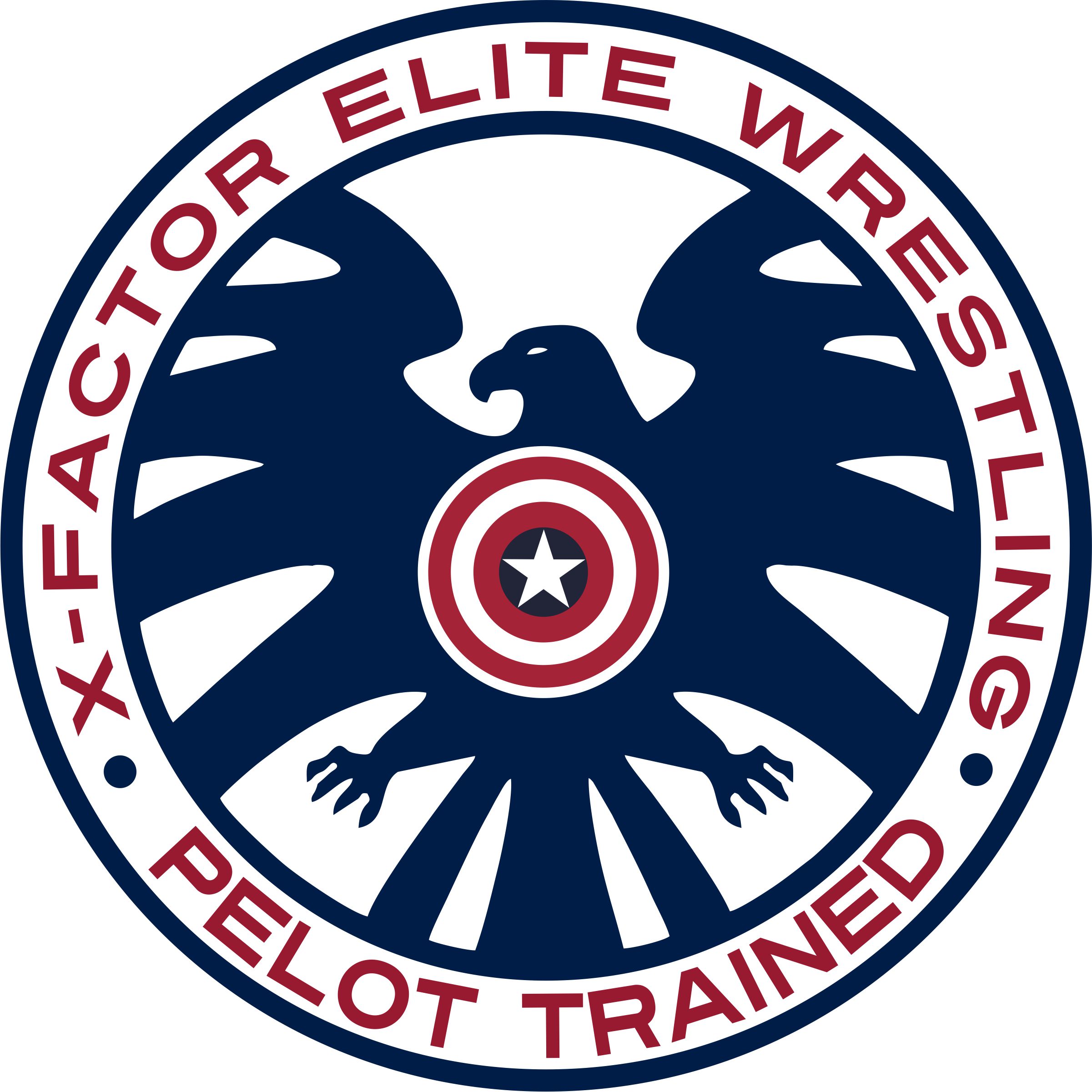 X-FACTOR ELITE 2016-2017 KICK-OFF PARTYWHEN: SATURDAY, SEPTEMBER 24, 2016TIME: 2:00PM TO ???WHERE: TIM & LEAH CZARNESKI HOME823 BLACK GRANITE COURTDENMARK, WI 54208PROVIDED: MAIN ENTRÉE—WINGS & PIZZABEER, WATER, SODAGAMESWHAT YOU NEED TO BRING: A DISH TO PASSLAWN CHAIRSREADY TO HAVE FUNRSVP BY SEPTEMBER 17, 2016 WITH WHAT YOU ARE BRINGINGEMAIL ME AT red1october@comcast.net